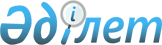 О внесении изменений в приказ и.о. Председателя Агентства Республики Казахстан по делам государственной службы от 4 декабря 2012 года № 02-01-02/167 "Об утверждении формы проверочного листа и критериев оценки степени рисков деятельности государственных органов по соблюдению законодательства о государственной службе и антикоррупционного законодательства"
					
			Утративший силу
			
			
		
					Приказ и.о. Председателя Агентства Республики Казахстан по делам государственной службы от 18 ноября 2013 года № 06-7/165. Зарегистрирован в Министерстве юстиции Республики Казахстан 20 декабря 2013 года № 9010. Утратил силу приказом Председателя Агентства Республики Казахстан по делам государственной службы и противодействию коррупции от 31 декабря 2014 года № 88      Сноска. Утратил силу приказом Председателя Агентства РК по делам государственной службы и противодействию коррупции от 31.12.2014 № 88 (вводится в действие по истечении десяти календарных дней после его первого официального опубликования).      ПРИКАЗЫВАЮ:



      1. Внести в приказ и.о. Председателя Агентства Республики Казахстан по делам государственной службы от 4 декабря 2012 года № 02-01-02/167 «Об утверждении формы проверочного листа и критериев оценки степени рисков деятельности государственных органов по соблюдению законодательства о государственной службе и антикоррупционного законодательства» (зарегистрированный в Реестре государственной регистрации нормативных правовых актов № 8187, опубликованный в газете «Казахстанская правда» от 19 января 2013 года № 20-21 (27294-27295)) следующие изменения:



      преамбулу изложить в следующей редакции:

      «В соответствии со статьями 13 и 15 Закона Республики Казахстан от 6 января 2011 года «О государственном контроле и надзоре в Республике Казахстан», подпунктами 9) и 9-1) пункта 1 статьи 5 Закона Республики Казахстан от 23 июля 1999 года «О государственной службе», подпунктами 15), 19) и 20) пункта 15 Положения об Агентстве Республики Казахстан по делам государственной службы, утвержденного Указом Президента Республики Казахстан от 3 декабря 1999 года № 280, ПРИКАЗЫВАЮ:»;



      В форме проверочного листа в сфере деятельности государственных органов по соблюдению законодательства о государственной службе и антикоррупционного законодательства, утвержденной указанным приказом:



      строку, порядковый номер 19, изложить в следующей редакции:

«                                                                   »;

      строку, порядковый номер 23, изложить в следующей редакции:

«                                                                   »;

      строку, порядковый номер 24, изложить в следующей редакции:

«                                                                   »;

      строку, порядковый номер 27, изложить в следующей редакции:

«                                                                   »;

      2. Отделу инспекции и контроля Агентства Республики Казахстан по делам государственной службы (Жапаков К.А.) обеспечить государственную регистрацию настоящего приказа в Министерстве юстиции Республики Казахстан и его последующее опубликование в официальных средствах массовой информации в установленном законодательном порядке.



      3. Настоящий приказ вводится в действие по истечении десяти календарных дней после дня его первого официального опубликования.      Исполняющий обязанности

      Председателя                               С. Ахметжанов
					© 2012. РГП на ПХВ «Институт законодательства и правовой информации Республики Казахстан» Министерства юстиции Республики Казахстан
				19Соблюдение порядка проведения ежегодной оценки деятельности и аттестации административных государственных служащих Республики Казахстан, предусмотренного Правилами проведения ежегодной оценки деятельности и аттестации административных государственных служащих, утвержденными Указом Президента Республики Казахстан от 21 января 2000 года № 32723Соблюдение государственными служащими требований статьи 20-1 Закона и Кодекса чести государственных служащих Республики Казахстан (Правил служебной этики государственных служащих), утвержденного Указом Президента Республики Казахстан от 3 мая 2005 года № 156724Соблюдение условий и порядка проведения конкурса на занятие административных государственных должностей корпуса «Б» и формирования конкурсной комиссии в государственных органах, предусмотренных Правилами проведения конкурса на занятие административной государственной должности и формирования конкурсной комиссии, утвержденными приказом Председателя Агентства Республики Казахстан по делам государственной службы от 19 марта 2013 года № 06-7/32 (зарегистрирован в Реестре государственной регистрации нормативных правовых актов за № 8380)27Соответствие лиц, назначенных на административные государственные должности корпуса «Б», квалификационным требованиям к категориям административных государственных должностей групп категорий А, В, С, D, Е корпуса «Б», предусмотренных Типовыми квалификационными требованиями к категориям административных государственных должностей корпуса «Б», утвержденными приказом первого заместителя Председателя Агентства Республики Казахстан по делам государственной службы от 9 января 2008 года № 02-01-02/5 (зарегистрирован в Реестре государственной регистрации нормативных правовых актов за № 5084)